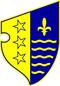 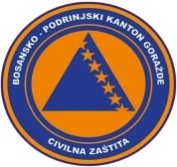                   BOSNA I HERCEGOVINA              FEDERACIJA BOSNE I HERCEGOVINE             BOSANSKO-PODRINJSKI KANTON GORAŽDE              Kantonalna uprava civilne zaštite                                  KANTONALNI OPERATIVNI CENTARBroj:17-40-1-129/22Goražde, 11.05.2022.godine.  Na osnovu člana 152. Zakona o zaštiti i spašavanju ljudi i materijalnih dobara od prirodnih i drugih nesreća ("Službene novine Federacije Bosne i Hercegovine", broj: 39/03, 22/06 i 43/10), a u vezi sa čl. 12. i 14. Pravilnika o organizovanju i funkcionisanju operativnih centara civilne zaštite ("Službene novine Federacije Bosne i Hercegovine", broj 09/19), dostavljamo Vam: R E D O V N I   I Z V J E Š T A J		     Na osnovu prikupljenih informacija iz osmatračke mreže sa područja BPK-a Goražde u posljednja 24 sata na području BPK Goražde nisu zabilježene  pojave opasnosti od prirodnih i drugih nesreća koje bi ugrožavale ljude i materijalna dobra. 	Prema informaciji dobijenoj od Urgentnog centra Kantonalne bolnice Goražde, u posljednja 24 sata u Urgentnom centru obavljena su 44 pregleda. Sedam pacijenata je zadržano u Kantonalnoj bolnici Goražde.	Nisu zabilježene pojave novih, niti aktiviranja postojećih klizišta.	Kada je riječ o vodosnadbjevanju na području BPK Goražde, u protekla 24h nije bilo prekida u vodosnadbjevanju stanovništva vodom.         Vodostaji svih vodotokova na području BPK Goražde su stabilni.	Prema informaciji Elektrodistribucije-poslovna jedinica Goražde,  nije bilo prekida u snadbjevanju stanovništva električnom energijom.	Prema informaciji iz Direkcije za ceste BPK-a Goraže putni pravci R-448 i R-448A su prohodni i saobraćaj se odvija normalno.DNEVNI IZVJEŠTAJo epidemiološkoj situaciji u vezi COVID-19 na području BPK GoraždeIzvještaj za dan: 10.05.2022.Zaključno sa 10.05.2022.godine, pod zdravstvenim nadzorom su 4 osobe sa područja BPK.Dana 10.05.2022.godine bila su uzorkovanja  materijala kod 11 osoba u Kantonalnoj bolnici Goražde.Završena su testiranja i prema rezultatima nema  pozitivnih osoba  na COVID-19 .Zaključno sa 10.05.2022.godine na području BPK  su dvije aktivno zaražene osobe  koronavirusom (COVID-19), oporavljeno je ukupno 3956 osoba, a 127 osoba je preminulo (115 iz Goražda , 8  iz Ustikoline i 4 iz Prače).DOSTAVLJENO :                                                                  DEŽURNI OPERATIVAC   1. Premijerki Vlade BPK Goražde,                 			       Ramo Živojević2. Direktoru KUCZ BPK Goražde,                                                 3. Služba civilne zaštite Grada Goražda,                                     4. Služba civilne zaštite Općine Pale FBiH,5. Služba civilne zaštite Općine Foča FBiH i6. a/a.-		     	             